Publicado en España el 29/09/2017 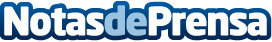 El SCF desconvoca la huelga tras llegar a un acuerdo con la dirección de AdifEl Sindicato de Circulación Ferroviario ha desconvocado el paro de 23 horas previsto para hoy día 29 de septiembre tras llegar a un acuerdo que considera que repercute en beneficio del colectivo de circulaciónDatos de contacto:Sindicato De Circulación FerroviarioJosé Luis Lóper Arcas 653978865Nota de prensa publicada en: https://www.notasdeprensa.es/el-scf-desconvoca-la-huelga-tras-llegar-a-un_1 Categorias: Nacional Viaje Comunicación Logística http://www.notasdeprensa.es